                                     ΕΝΤΥΠΟ  ΠΡΟΣΦΟΡΑΣΕΛΛΗΝΙΚΗ ΔΗΜΟΚΡΑΤΙΑ                                                                                ΝΟΜΟΣ ΛΑΚΩΝΙΑΣΔΗΜΟΣ  ΣΠΑΡΤΗΣΔΙΕΥΘΥΝΣΗ ΟΙΚΟΝΟΜΙΚΩΝ ΥΠΗΡΕΣΙΩΝΤΜΗΜΑ ΠΡΟΥΠΟΛΟΓΙΣΜΟΥ ΛΟΓΙΣΤΗΡΙΟΥ ΚΑΙ ΠΡΟΜΗΘΕΙΩΝΤαχ. Δ/νση: ΜαγούλαT.K.: 231 00, ΣπάρτηΠληροφορίες:  Μ. ΒαχαβιώλουΤηλ.: 2731361 116Fax: 27310361 124e-mail: m.vaxavioloy@1504.syzefxis.gov.gr                                                                                                          Ημερομηνία………………………                                                                                    Ο/Η  Προμηθευτής/τρια          ΦΟΡΕΑΣ:       ΔΗΜΟΣ  ΣΠΑΡΤΗΣΠΡΟΜΗΘΕΙΑ: Γραφικής ύλης και λοιπών υλικών γραφείων Δήμου. ΣπάρτηςΑριθμός Μελέτης :     1/2016ΠΡΟΫΠ/ΣΜΟΣ: 14.686,06 € (συμπερ. του                     ΦΠΑ 23%)ΕΝΔΕΙΚΤΙΚΟΣ ΠΡΟΥΠΟΛΟΓΙΣΜΟΣ ΕΝΔΕΙΚΤΙΚΟΣ ΠΡΟΥΠΟΛΟΓΙΣΜΟΣ ΕΝΔΕΙΚΤΙΚΟΣ ΠΡΟΥΠΟΛΟΓΙΣΜΟΣ ΕΝΔΕΙΚΤΙΚΟΣ ΠΡΟΥΠΟΛΟΓΙΣΜΟΣ ΕΝΔΕΙΚΤΙΚΟΣ ΠΡΟΥΠΟΛΟΓΙΣΜΟΣ ΕΝΔΕΙΚΤΙΚΟΣ ΠΡΟΥΠΟΛΟΓΙΣΜΟΣ Α/ΑΠεριγραφή είδους – Τεχνικά χαρακτηριστικάΜ.Μ.ΠΟΣΟΤΗΤΑΤΙΜΗ ΜΟΝΑΔΟΣ ΣΕ ΕΥΡΩΣΥΝΟΛΟΣΕ ΕΥΡΩ1CD-R   (10 τεμάχια)Πακέτο302USΒ (8GB)Τεμάχιο83Ανταλλακτικό για στυλό με βάση (10 τεμ)Πακέτο254Ατζέντα τηλεφωνική Τεμάχιο05Αποσυρραπτικό μεταλλικόΤεμάχιο56Αριθμομηχανή 12 ψηφίωνΤεμάχιο107Αυτοκόλητες ετικέτες Α4 Νο 1 (210χ297 mm) 100 ετικέτες ανά κουτί - 1 ανά φύλλοΚουτί118Αυτοκόλητες ετικέτες Α4 Νο 2 (210χ148 mm) 200 ετικέτες ανά κουτί - 2 ανά φύλλοΚουτί129Αυτοκόλητες ετικέτες Α4 Νο 21 (70 χ 42,3 mm) 2100 ετικέτες ανά κουτί - 21 ανά φύλλοΚουτί 910Αυτοκόλητες ετικέτες Α4 Νο 4 (105χ148 mm) 400 ετικέτες ανά κουτί - 4 ανά φύλλοΚουτί911Αυτοκόλλητα χαρτάκια σημειώσεων 50χ20 mm διάφορα χρώματα (100 φύλλα ανά μπλοκ)Μπλοκ5012Αυτοκόλλητα χαρτάκια σημειώσεων 51χ76 mm χρώματος κίτρινου (100 φύλλα ανά μπλοκ)Μπλοκ 3913Αυτοκόλλητα χαρτάκια σημειώσεων 75χ75 mm χρώματος κίτρινου (100 φύλλα ανά μπλοκ) Μπλοκ 5514Βάση για ημερολόγιο μεταλλικήΤεμάχιο415Βάση για ημερολόγιο ξύλινηΤεμάχιο116Βάση σελοτέιπ Τεμάχιο617Βιβλίο διεκπεραίωσης εγγράφωνΤεμάχιο218Βιβλίο πιστοποιητικών αλφαβητικών Φυσαρμόνικα τύπου LEITZ 5824Τεμάχιο019Βιβλίο πρακτικών 100 φύλων μέγεθος Α4Τεμάχιο1120Βιβλίο πρακτικών 200 φύλων μέγεθος Β4Τεμάχιο221Βιβλίο πρωτοκόλλου 100 φύλων μέγεθος Α4Τεμάχιο722Βουλοκέρι για σφράγιση (10 τεμ)Πακέτο123Γόμα λευκή από βινύλιο (να σβήνει μολύβι)Τεμάχιο2824Γόμα με δύο διαφορετικές άκρες (να σβήνει μολύβι και στυλό)Τεμάχιο2425Δακτύλιοι (σπιραλ) βιβλιοδεσίας Νο 14 (100 τεμ)Πακέτο226Δακτύλιοι (σπιράλ) βιβλιοδεσίας 38mmΠακέτο527Δακτύλιοι (σπιράλ) βιβλιοδεσίας Ν 25Πακέτο1028Δακτυλοβρεκτήρας πλαστικός με σφουγγαράκιΤεμάχιο829Διαφάνειες Α3 για αρχειοθέτηση Τεμάχιο6130Διαφάνειες Α4 για αρχειοθέτηση Τεμάχιο128031Διαφάνειες βιβλιοδεσίας Α4 (100 τεμ)Πακέτο1032Διαφανής φάκελος εγγράφων Α4 με κουμπίΤεμάχιο9733Διαχωριστικά θεμάτων αλφαβητικά (Α-Ω) Α4 πλαστικάΠακέτο1934Διαχωριστικά θεμάτων  αριθμητικά (1-10) Α4 πλαστικάΠακέτο2035Διαχωριστικά θεμάτων  χρωματιστά (12 θέματα) Α4 πλαστικάΠακέτο2536Διορθωτικό υγρό (μπλάνκο)Τεμάχιο9437Διορθωτικό υγρό με διαλυτικό (σετ)Σετ4238Δίφυλλο διαφανές Α4 με άνοιγμα L (10 τεμ)Πακέτο5339Ελάσματα αρχείου μεταλλικά (50 τεμ)Πακέτο1340Ελάσματα αρχείου πλαστικά (50 τεμ)Πακέτο2441Επιτραπέζια πλαστική ανθεκτική επιφάνεια κοπής με εκτύπωση μιλιμετρέ διάστασης 65-45 cmΤεμάχιο042Επιτραπέζιο αναλόγιο - βάση εγγράφων με ανάμεικτα χρώματα τύπου Κ&Μ UNI 12450Τεμάχιο043Ημερολόγιο 2015 (ανταλλακτικό για βάση ημερολογίου γραφείου)Τεμάχιο5144Θήκη μεταλλική  για χαρτάκια σημειώσεων (κύβος)Τεμάχιο545Θήκη πλαστική για χαρτάκια σημειώσεων (κύβος)Τεμάχιο146Θήκη –βάση πλαστική ονόματος γραφείουΤεμάχιο1547Κλασέρ F/S 4-32 με θήκη για ετικέταΤεμάχιο20048Κλασέρ F/S 8-32 με θήκη για ετικέταΤεμάχιο30249Κλασέρ λευκό παρουσίασης (με διαφανή θήκη εμπρός και στο πλάι.)Τεμάχιο1050Κλασέρ μηχανοργάνωσης 8/20-30Τεμάχιο1051Κλιμακόμετρα μικράΤεμάχιο052Κόλλα πλαστελίνη ισχυρή ( blue tack )  τύπου UHU PATAFIX (συσκ. 32 τεμ)Κουτί153Κόλλα στίκ 40 grΤεμάχιο1654Κόλλες αναφοράς (10 φύλλα)Πακέτο2355Κοπίδι πλαστικό 18 mmΤεμάχιο956Κουτί αρχείου με λάστιχο 25χ35χ12Τεμάχιο6557Κουτί αρχείου χάρτινο 27χ35χ10Τεμάχιο558Κουτί αρχείου χάρτινο 27Χ31Χ10Τεμάχιο1059Λάστιχα χοντρά καουτσούκ διαμ. 120mm/10mm πάχος (συσκ 100 γρ)Κουτί2660Λάστιχα χοντρά καουτσούκ διαμ. 120mm/5mm πάχος (συσκ 100 γρ)Κουτί2361Λευκά χαρτάκια σημειώσεων κύβος 90mm x 90mm (500 τεμ. ανά μπλοκ)Μπλοκ8362Μαρκαδόρος ανεξίτηλος χρώματος μπλεΤεμάχιο3463Μαρκαδόρος υπογράμμισης Τεμάχιο9064Μαρκαδόρος με λεπτή μύτηΤεμάχιο565Μελάνι σφραγίδας ανεξίτηλο χρώματος μπλεΤεμάχιο42  66Μελάνι για ταμπόν χρώματος μπλέΤεμάχιο3967Μολύβια 2ΒΤεμάχιο9468ΜολυβοθήκηΤεμάχιο869Μπλάνκο στυλόΤεμάχιο570Μπλάνκο ταινία 4,5 mmΤεμάχιο271Μπαταρίες ΑΑ (συσκ. 4 τεμαχίων)Τεμάχιο1072Μπαταρίες ΑΑΑ (συσκ. 4 τεμαχίων)Τεμάχιο1573Μπλόκ σημειώσεων Α4 με εξώφυλλο 50 φύλλωνΤεμάχιο5474Μύτες για μηχανικό μολύβι 0,5 mm (12 τεμ)Κουτί1975Ξύστρα μεταλλικήΤεμάχιο2476Οπισθόφυλλο βιβλιοδεσίας χάρτινο 250 γρ (100 τεμ)Πακέτο177Περφορατέρ 100 φύλλων με οδηγόΤεμάχιο678Περφορατέρ 40 φύλλων με οδηγόΤεμάχιο979Πιάστρες (binder clips)  41 mm χρώματος μαύρου (12 τεμ)Πακέτο4580Πιάστρες (binder clips) 51 mm χρώματος μαύρου (12 τεμ)Πακέτο4481Σελιδοδείκτες  χάρτινοι αυτοκόλλητοι 48mm χ 12mm (5τεμ *20 φύλλα)Πακέτο6382Σελοτέιπ (Λευκό19x33mm)Τεμάχιο2283Στυλό απλά  χρώματος κόκκινοΤεμάχιο6084Στυλό απλά  χρώματος μαύροΤεμάχιο5485Στυλό απλά  χρώματος μπλεΤεμάχιο25486Στυλό απλά  χρώματος πράσινοΤεμάχιο687Στυλό με πλαστικό σπιράλ και βάση (να δέχεται ανταλλακτικό)Τεμάχιο1688Συνδετήρες   μεταλλικοί 32 mmΚουτί6989Συνδετήρες   μεταλλικοί 50 mmΚουτί6390Συνδετήρες μεταλλικοί 26 mmΚουτί4591Συρραπτικό επιτραπέζιο (να συρράπτει 200 - 240 φύλλα τουλάχιστον, να δέχεται σύρμα από 23/6 έως 23/24)Τεμάχιο492Συρραπτικό χειρός μεσαίο (24/6)Τεμάχιο1293Συρραφές 23/24 (1000 τεμ)Κουτί4594Συρραφές 24/6 (1000 τεμ)Κουτί9095Συρραφές 64 (1000 τεμ)Κουτί2696Ταινία αυτοκόλλητη συσκευασίας 60mmΤεμάχιο1597Ταμπόν μελανιού σφραγίδας Νο 2Τεμάχιο1298Τετράδιο σπιράλ 2 θεμάτωνΤεμάχιο899Φάκελος Α4 αλληλογραφίας 1/2 Α4 χρώματος κίτρινουΤεμάχιο       1000100Φάκελος Α4 αλληλογραφίας 1/2 Α4 χρώματος λευκούΤεμάχιο         600101Φάκελος Α4 αλληλογραφίας 11,4χ 22,9 cm χρώματος λευκούΤεμάχιο1700102Φάκελος Α4 αλληλογραφίας 31χ41cm  χρώματος κίτρινουΤεμάχιο200103Φάκελος Α4 αλληλογραφίας 35Χ25 cm χρώματος κίτρινουΤεμάχιο1500104Φάκελος Α4 από χαρτόνι με αυτιά 35Χ26 cmΤεμάχιο445105Φάκελος Α4 από χαρτόνι με έλασμα 35Χ26 cmΤεμάχιο230106Φάκελος δικογραφίας από χαρτόνι με αυτιά 35χ26 cmΤεμάχιο100107Φάκελος αρχείου από σκληρό μπλε χαρτόνι με κορδέλα 25 χ 35 cmΤεμάχιο335108Ντοσιέ πλαστικό Α4 με διαφανές εξώφυλλο 31χ 24,5 cm (με λευκή λωρίδα χαρτιού για τα περιεχόμενα)Τεμάχιο339109Φάκελος από χαρτόνι με αυτιά και λάστιχο διαστ. 34,5Χ25,5 cmΤεμάχιο265110Χάρακας 40 εκΤεμάχιο16111Χαρτί φωτοαντιγραφικό Α3 λευκό 80 gr (500 φύλλα)Πακέτο50112Χαρτί φωτοαντιγραφικό Α4 λευκό 120gr  (250 φύλλα)Πακέτο 40113Χαρτί φωτοαντιγραφικό Α4 λευκό 80 gr (500 φύλλα)Πακέτο2100114Χαρτί φωτοαντιγραφικό Α4 80 gr σε παλ κίτρινο χρώμα (500 φύλλα)Πακέτο80115Χαρτί ρολό για plotter (HP T610)  A1Ρολό1116Χαρτί ρολό για plotter (HP T610)  A0 Ρολό1117Χαρτοθήκη εγγράφων διάφανη Α4Τεμάχιο33118Χαρτοκόπτης μεταλλικόςΤεμάχιο9119Χαρτοταινία θερμική 57mmx28 m (10 ρολά)Πακέτο10120Ψαλίδι 17cmΤεμάχιο11121Βιβλίο χρέωσης εγγράφων 100 φύλλων μέγεθος Α4Τεμάχιο7ΣύνολοΣύνολοΣύνολοΣύνολοΣύνολοΦΠΑ 23%ΦΠΑ 23%ΦΠΑ 23%ΦΠΑ 23%ΦΠΑ 23%Σύνολο δαπάνηςΣύνολο δαπάνηςΣύνολο δαπάνηςΣύνολο δαπάνηςΣύνολο δαπάνης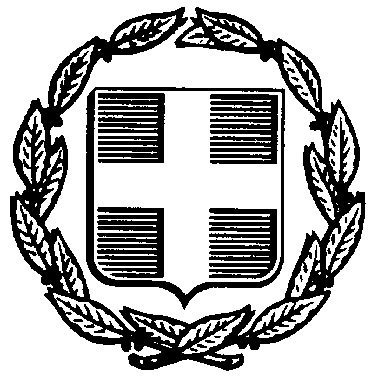 